T.C.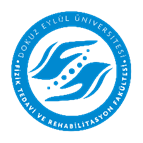 DOKUZ EYLÜL ÜNİVERSİTESİ      FİZİK TEDAVİ VE REHABİLİTASYON FAKÜLTESİ DEKANLIĞITOPLULUK ETKİNLİK BAŞVURU FORMU……./…../……    TOPLULUĞUN ADI:	  ETKİNLİĞİN * KONFERANS, PANEL, GEZİ, SERGİ, TİYATRO, KONSER, BİLİMSEL TOPLANTI V.B.** GERÇEKLEŞECEK SALON BİLGİSİNİ EKLEYİNİZ.	  ETKİNLİKTEN SORUMLUETKİNLİĞE KATILACAK OLANAçıklama: Bu formu Sorumlu Öğretim Elemanı ve Fakülte Sekreteri ile görüşerek doldurunuz. Yazı İşleri Birimine kayda veriniz.UYGUNDURDekan AÇIK ADI*TÜRÜBAŞLAMA GÜN VE SAATİBİTİŞ GÜN VE SAATİ**GERÇEKLEŞECEĞİ YERSORUMLU ÖĞRETİM ELEMANISORUMLU ÖĞRENCİADI SOYADIGÖREVİTELEFONE-MAİLİMZABİLİM İNSANI/SANATÇI/AKADEMİSYENİŞBİRLİĞİ YAPILAN TOPLULUK/KURULUŞSPONSOR